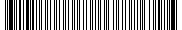 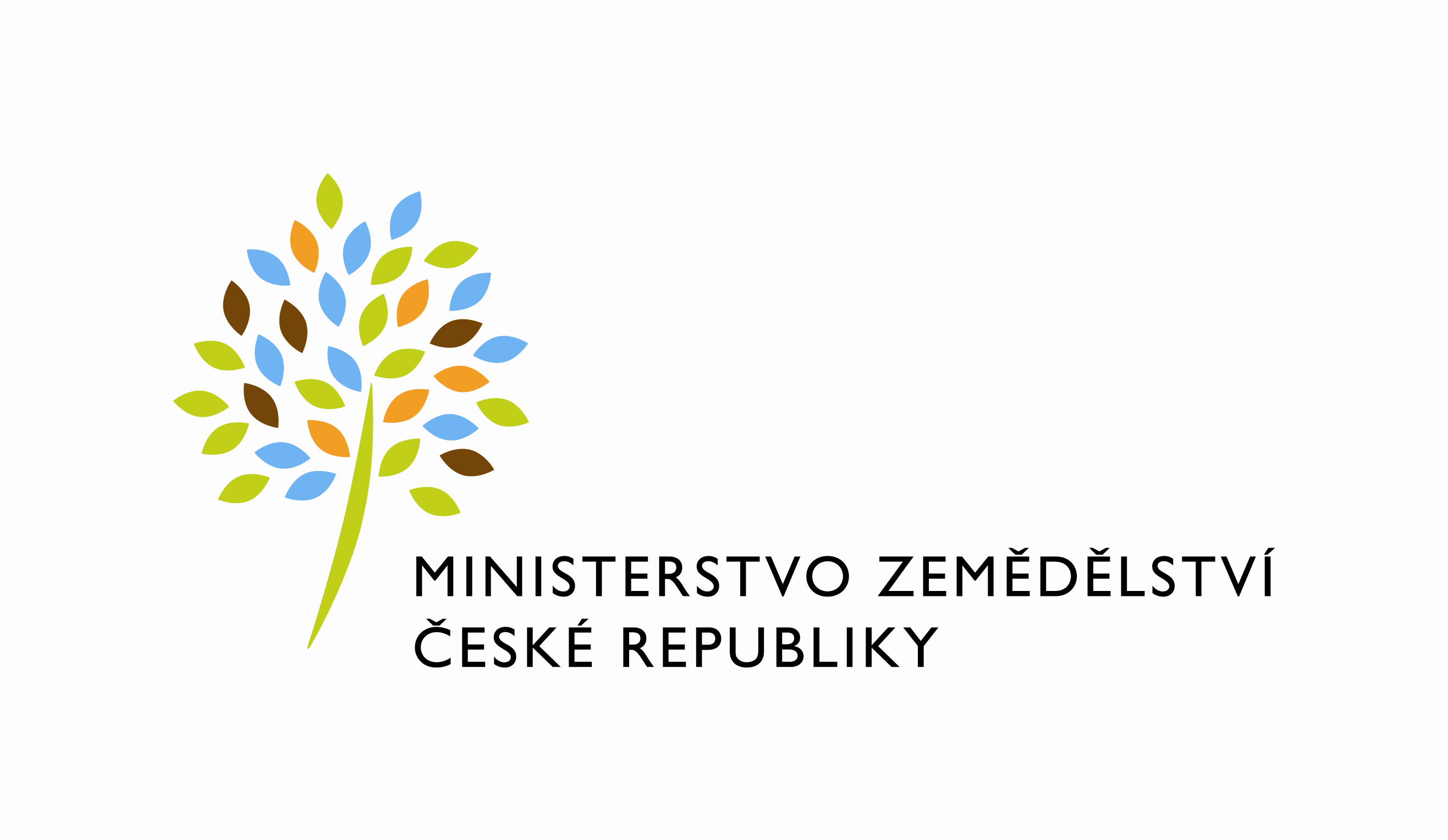 adresa: Těšnov 65/17, Nové Město, 110 00 Praha 1DATUM: 13. 5. 2021Prodloužení termínu dodání objednávky č. 4500135986 k PZ PRAIS II 2021 No612 LPIS KM UKZUZVážený pane xxx, oznamuji Vám tímto prodloužení termínu dodání objednávky č. 4500135986  k PZ PRAIS II 2021 No612 LPIS KM UKZUZNový termín: do 31. 5. 2021Zdůvodnění:Dne 12. 5. 2021 podal ÚKZÚZ požadavek na prodloužení lhůty pro akceptaci do 31. 5. 2021 z následujících důvodů:Nedostatečná kapacita pro testování na straně zadavateleNutnost testovat funkčnost šablon v rámci fyzických kontrol na místě, což bylo možné až po rozvolnění pandemických opatření.Výše uvedený požadavek byl shledán jako relevantní a proto v případě PZ PRAIS II 2021 No612 LPIS KM UKZUZ, byl navržen nový termín pro akceptaci a to do 31. 5. 2021.Prodloužení termínu bylo schváleno garantem.S pozdravemPřílohy:útvar: Odbor informačních a komunikačních technologiíČíslo útvaru: 11150VÁŠ DOPIS ZN.:	 ZE DNE:	 SPISOVÁ ZN.:	 74VD15544/2018-11153NAŠE ČJ.:	 MZE-29890/2021-11153VYŘIZUJE:	Bc. Petra HonsováTelefon:	221811019E-MAIL:	Petra.Honsova@mze.czID DS: 	yphaax8O2 IT Services s.r.o.Vážený panxxxZa Brumlovkou 266/2Michle140 00 Praha 4%%%el_podpis%%%Ing. Oleg Blaškoředitel odboruOtisk úředního razítka